Інформаційний листПрофільне міжнародне стажуваннядля викладачів аграрних ЗВО (онлайн)Термін стажування: 21.03 – 30.04.2022 р. Реалізується на базі: Сільськогосподарський університеті ім. Гуго Коллонтая в КраковіПередбачає: 180 год (6 кредитів ECTS) аудиторних занять та самостійної роботи.Вартість: 125 євроСільськогосподарський університеті ім. Гуго Коллонтая  (UR) у м. Краків, Польща у співпраці із польсько-українською фундацією  “Інститут Міжнародної Академічної і Наукової Співпраці” (IIASC) запрошують до наукового стажування «Інновації у вищій аграрній освіті та сталийрозвиток сільського господарства Польщі та України».Стажування відбувається на основі  ДОГОВОРУ між IIASC та UR.В рамках стажування передбачені навчальні лекції та консультації  щодо інновацій в аграрній сфері та їх інтеграція в освітній процес.ПРОГРАМА СТАЖУВАННЯ ПЕРЕДБАЧАЄ ТРИ ЕТАПИ:1 ЕТАП (21.03 – 03.04.2022 р.) - дистанційне навчання на основі матеріалів (електронні освітньо-наукові ресурси) підготовлених Сільськогосподарським університетом ім. Гуго Коллонтая у Кракові.2 ЕТАП (04.04 – 10.04.2022 р. ) - проведення круглого столу спільно з колегами Польщі; навчальні презентації та консультації з міжнародними експертами.Тематика галузевих семінарів:агрономія, захист рослин, землеустрій;технологія розведення, годівлі, виробництва і переробки продукції тваринництва;агроінженерія, електротехніка та електромеханіка;ветеринарна медицина, генетика та біолого-технологічний напрям;водні біоресурси та аквакультура;екологія та захист навколишнього середовищаекономіка та менеджмент.3 ЕТАП (11.04 – 30.04.2022 р.) - самостійне дослідження та написання наукового есе на тему “«Інновації у вищій аграрній освіті та сталий розвиток сільського господарства Польщі та України»”. Збірник  наукових есе буде опубліковані на сайті: www.iiasc.orgДо участі в програмі наукового стажування «Інновації у вищій аграрній освіті та сталий розвиток сільського господарства Польщі та України» запрошуються науковці і викладачі аграрних ЗВО за спеціальностями:агрономія, захист рослин, землеустрій;технологія розведення, годівлі, виробництва і переробки продукції тваринництва;агроінженерія, електротехніка та електромеханіка;ветеринарна медицина, генетика та біолого-технологічний напрям;водні біоресурси та аквакультура;екологія та захисту навколишнього середовищаекономіка та менеджмент.У разі успішного проходження програми наукового стажування учасники отримують сертифікат на базі Сільськогосподарського університету ім. Г. Коллонтая в Кракові (сертифікат відповідає вимогам постанови КМУ №800 ” Порядок підвищення кваліфікації педагогічних і науково-педагогічних працівників” від 21.08.2019).Взірець сертифікату: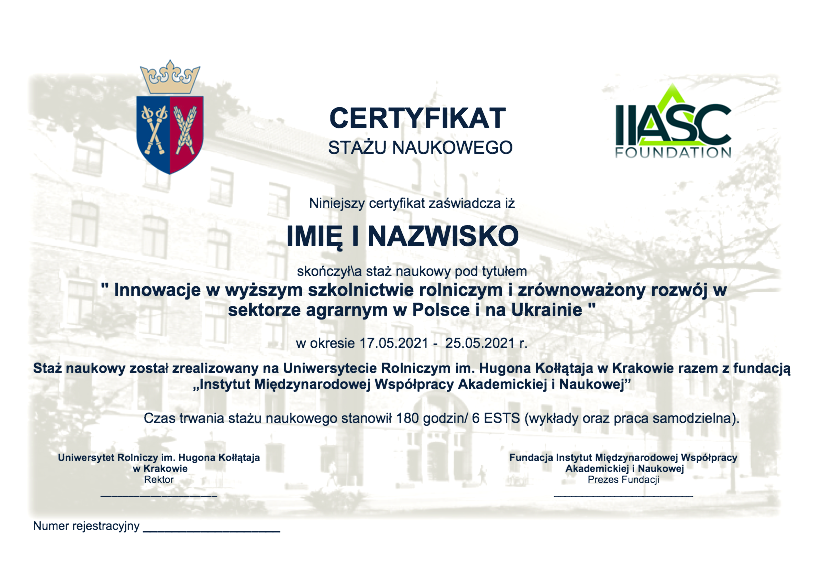 у додатку до сертифікату будуть виствітлені теми галузевих семінарів, що відповідають спеціалізації учасників стажування. Взірець: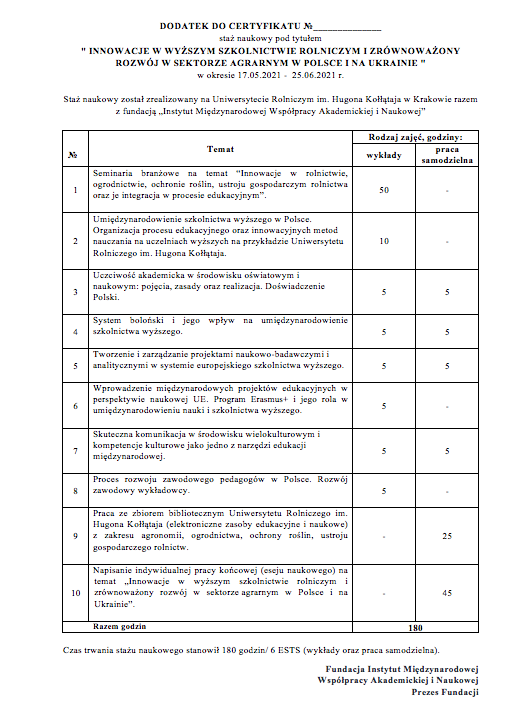 